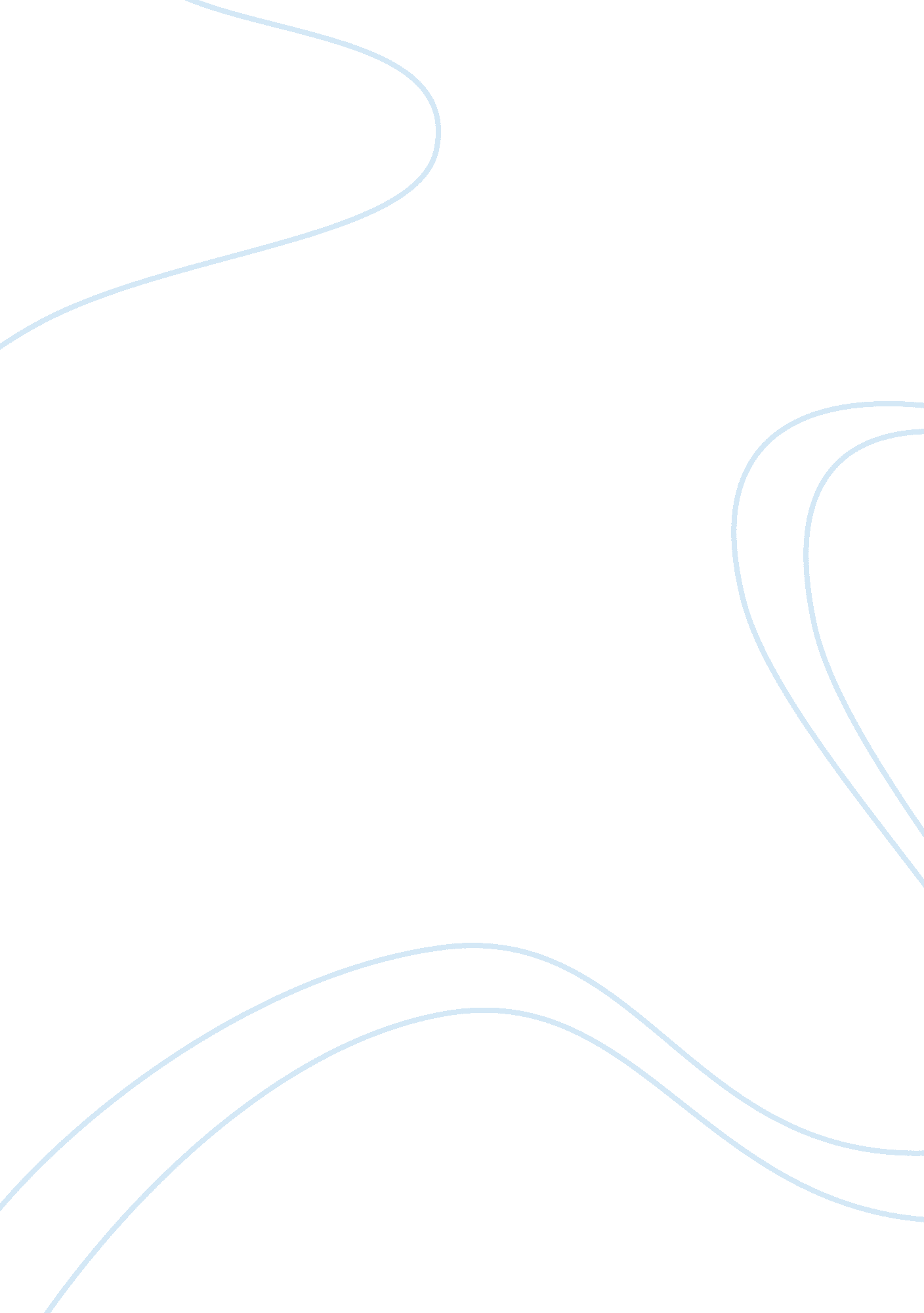 Globalization and international management: in search of an interdisciplinary app...Profession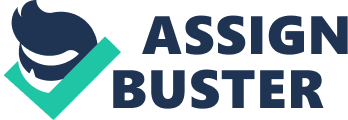 Globalization was delineated in the mid 1990s as a definitive phase of improvement for the field of worldwide administration. Globalization would require from extensive business firms exceptionally gifted supervisors to adapt to the difficulties and obligations of the so – called worldwide market. This article for globalization and international management in search of an interdisciplinary approach relates and focuses on two things which is fostering interdisciplinary in the field with the end goal to challenge the US authority in the writing stressed and how national the field has turned out to be through the investigation of its constitution in the US is appeared notwithstanding the impact of TNCs on its extensions in the 1990’s. This article was divided into four segments. In this first segment the writers present a short prologue to the fundamental destinations of the article. This article was divided into four segments. In this first segment the writers present a short prologue to the fundamental destinations of the article. In the second area the creators portray the prevailing methodology in the IM writing and show, grounded on IR, IPE and Sociology literary works, that it speaks to the specific interests of TNCs by duplicating a specific hypothesis of globalization. In the third area the creators contend that IM analysts, particularly in creating nations, should grasp an interdisciplinary way to deal with globalization, which problematizes and puts uncommon accentuation on the interfaces between the general population and the private areas. At long last, the creators present closing contemplations and ramifications of the advancement of an interdisciplinary structure to address issues at both administration and administration levels. Universal administration field has been affected by certain national interests, especially from the United States, and furthermore, that it replicates a specific hypothesis of globalization that advantages the interests of transnational partnerships. A standout amongst the most concerning results of this predominant point of view is the concealment of administration issues ‘ oversaw’ by these partnerships and the interests of other key specialists, for example, governments. The interdisciplinary methodology illustrated in this paper challenges the authoritative impact of the globalist hypothesis inside the universal administration field. 